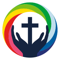 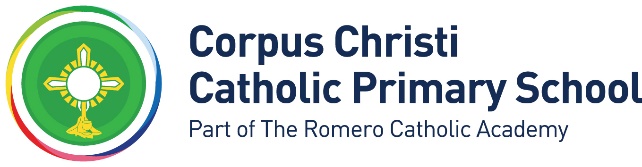 Year Two Spelling PatternsPhoneme focusPatternNational Curriculum Additional High frequency j gThe letter j is never used at the end of English words. At the end of a word, the /dʒ/ sound is spelt –dge straight after the /æ/, /ɛ/, /ɪ/, /ɒ/, /ʌ/ and /ʊ/ sounds (sometimes called ‘short’ vowels). After all other sounds, whether vowels or consonants, the /dʒ/ sound is spelt as –ge at the end of a word. In other positions in words, the /dʒ/ sound is often (but not always) spelt as g before e, i, and y. The /dʒ/ sound is always spelt as j before a, o and u.gemgiantmagicjacketjarjoin ageenergyjustjumpgedgeThe letter j is never used at the end of English words. At the end of a word, the /dʒ/ sound is spelt –dge straight after the /æ/, /ɛ/, /ɪ/, /ɒ/, /ʌ/ and /ʊ/ sounds (sometimes called ‘short’ vowels). After all other sounds, whether vowels or consonants, the /dʒ/ sound is spelt as –ge at the end of a word. In other positions in words, the /dʒ/ sound is often (but not always) spelt as g before e, i, and y. The /dʒ/ sound is always spelt as j before a, o and u.hugechangechargebulgevillage badgeedgebridgefudges spelt cs spelt c before e, i and yraceicecellcityplacewassomesmallfirstn spelt knknockknowkneeknewknightwhenfindnightwantr spelt wrwritewrittenwrotewrongwraparehereweretherePhoneme focusPatternNational CurriculumAdditionalHigh frequencyelleThe –le spelling is the most common spelling for this sound at the end of words.The –el spelling is much less common than –le. The –el spelling is used after m, n, r, s, v, w and more often than not after stableapplelittlemiddlecameltunnel traveltowel tinselpeoplealilNot many nouns end in –al, but many adjectives do.metalpedalcapitalanimal pencilfossilnostrilpetaligh yThis is by far the most common spelling for this sound at the end of wordscryflytryJulynightrightlightknightwhyes after yThe y is changed to i before –es is added.fliestriesrepliescopiesbabiescarriescriesed, ing, to root words ending in yThe y is changed to i before –ed, –er and –est are added, but not before – ing as this ao result in ii. The only ordinary words with ii are skiing and taxiing.copiedcriedreplieddried copyingcryingdryingreplyinger and est to root words ending in yThe y is changed to i before –ed, –er and –est are added, but not before – ing as this ao result in ii. The only ordinary words with ii are skiing and taxiing.happierhappiestdriestdrierfunnierfunniestsilliersilliestangrierangriestPhoneme focusPatternNational CurriculumAdditionalHigh frequencyed, er, est and y to words ending in eThe –e at the end of the root word is dropped before –ing, –ed, –er, –est, –y or any other suffix beginning with a vowel letter is added. Exception: being.nicer, nicestshiny braverbravesticytimedlivedplaceding, ed, er and est to root words which double the consonantThe last consonant letter of the root word is doubled to keep the /æ/, /ɛ/, /ɪ ɒ /, / / and /ʌ/ sound (i.e. to keep the vowel ‘short’). Exception: The letter ‘x’ is never doubled: mixing, mixed, boxer, sixespattingpattedsadder saddest stoppedstoppingbiggerbiggesthotterhottesty to root wordsThe last consonant letter of the root word is doubled to keep the /æ/, /ɛ/, /ɪ ɒ /, / / and /ʌ/ sound (i.e. to keep the vowel ‘short’).runnyfunnysunnyfurrystarrydaddyor spelt aThe /ɔ:/ sound (‘or’) is usually spelt as a before l and ll.callwalktalkalwayssmallwaterforhorsemorningu spelt oothermotherbrotherMondayanotherjustjumpmuchunderpulle spelt eyThe plural of these words is formed by the addition of –s (donkeys, monkeys, etc.).keydonkeymonkeychimneyvalleybeganshehe webePhoneme focusPatternNational CurriculumAdditionalHigh frequencyo spelt aA is the most common spelling for the /ɒ/ (‘hot’) sound after w and qu.wantwatchsquashwaswhatoldfromstoptoldgoneer spelt orwordworkwormworldworthwateroverneverotherafteror spelt arwarwarmtowardsshortbornawardswarm sportsorthorsement fully as a suffixno changeIf a suffix starts with a consonant letter, it is added straight on to most root words without any change to the last letter of those words. Exceptions: (1) argument enjoymentplayfulbadlyexcitementhardlywishfullastlyplacementhelpfulment fully as a suffixadded to a word ending in yIf a suffix starts with a consonant letter, it is added straight on to most root words without any change to the last letter of those words. Exceptions: (1) argument (2) root words ending in –y with a consonant before it but only if the root word has more than one syllable.happilyplentifulemploymentpaymentbeautifulangrilynoisilylazilyness less as a suffixsadnesshopelessfearlessspotlesskindnessbrightnesssleeplessdarknessPhoneme focusPatternNational CurriculumAdditionalHigh frequencyness less as a suffixadded to a word ending in yplainnesshappinesspennilesslonelinesssillinesspitilessmercilessContractions In contractions, the apostrophe shows where a letter or letters would be if the words were written in full. It’s is never used for the possessive.can’tdidn’thasn’tcouldn’tit’s I’lldon’t I’mthat’sI’velet’she’sthere’swe’retionstationfictionmotionsectionnationcelebrationattentioncreationHomophones and near-homophonesthere/ theirhere/ hearquite/ quietsee/seabare/ bearone/ wonsun/ sonto/twobe/ beeblue/ blewknight/ nightthere/ theirhere/ hearquite/ quietsee/seabare/ bearone/ wonsun/ sonto/twobe/ beeblue/ blewknight/ nightAdditional spellings to teach throughout the curriculumgrandad next across great morning wind eyes because plants dragon gran end come were our ran sat peoplegrandad next across great morning wind eyes because plants dragon gran end come were our ran sat peoplegrandad next across great morning wind eyes because plants dragon gran end come were our ran sat peoplegrandad next across great morning wind eyes because plants dragon gran end come were our ran sat peopleHigh frequency words coveredjust jump giant magic place was some small first know when find night want are here were there people little animal right light knight why fly cried timed lived stop big hot dad call water for horse morning another much under pull began she he we be other mother key what old from told gone work over never after play bad hard wish last help sleep dark can’t didn’t couldn’t it’s I’ll there their here see sea bear one to twoHigh frequency revised from Year 1just jump place night stop call water other want was small there knight horse be